PENGARUH LAYANAN BIMBINGAN KELOMPOK DENGAN MENGGUNAKANTEKNIK ROLE PLAYING TERHADAP KOMUNIKASI INTERPERSONALSISWA MTsS AL-WASHLIYAH BANGUN PURBATAHUN PEMBELAJARAN 2021/2022SKRIPSIOLEH :SUNDARINPM. 181414006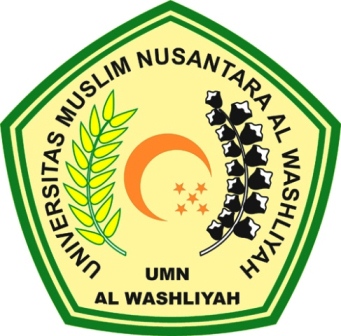 FAKULTAS KEGURUAN DAN ILMU PENDIDIKANUNIVERSITAS MUSLIM NUSANTARA AL-WASHLIYAH MEDAN2022